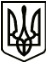 МЕНСЬКА МІСЬКА РАДАРОЗПОРЯДЖЕННЯ 12 листопада 2021 року	м. Мена	№ 405Про внесення змін до загального фонду бюджету Менської міської територіальної громадиВідповідно до положень Бюджетного кодексу України, ст. 26 Закону України «Про місцеве самоврядування в Україні», рішення 2 сесії Менської міської ради 8 скликання від 23 грудня 2020 року № 62 «Про бюджет Менської міської територіальної громади на 2021 рік»:За рахунок зменшення кошторисних призначень загального фонду Менської міської ради по організації благоустрою населених пунктів в частині видатків для заробітної плати на суму 5140,00 грн. та нарахувань на оплату праці на суму 1100,00 грн., збільшити кошторисні призначення загального фонду по організації благоустрою населених пунктів в частині видатків для оплати електроенергії  на суму 6240,00 грн.(КПКВК 0116030 КЕКВ 2111  -5140,00 грн., КЕКВ 2120 -1100,00 грн., КЕКВ 2273 +6240,00).За рахунок зменшення кошторисних призначень загального фонду Менської міської ради по заходах, пов`язаних з поліпшенням питної води, в частині видатків для придбання предметів та матеріалів на суму 23000,00 грн., збільшити кошторисні призначення загального фонду по заходах, пов`язаних з поліпшенням питної води в частині видатків для оплати послуг (крім комунальних) на суму 23000,00 грн.(послуги напірного колектору)	(КПКВК 0116040 КЕКВ 2210 -23000,00 грн., КЕКВ 2240 +23000,00 грн.).За рахунок зменшення кошторисних призначень загального фонду Менської міської ради по утриманню та забезпеченню діяльності центрів соціальних служб в частині видатків для оплати послуг (крім комунальних) на суму  1000,00 грн. та в частині видатків для  дослідження і розробки, окремих заходів по реалізації державних (регіональних) програм на суму 1000,00 грн., збільшити кошторисні призначення загального фонду цієї ж установи в частині видатків для оплати електроенергії на суму 2000,00 грн. (КПКВК 0113121 КЕКВ 2240 -1000,00 грн., КЕКВ 2280 -1000,00 грн., КЕКВ 2273 +2000,00 грн.).4.    Контроль за виконанням розпорядження покласти на начальника фінансового управління Менської міської ради А.П.Нерослик.Міський голова	Геннадій ПРИМАКОВ